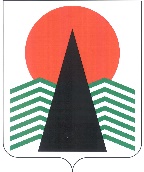 ГЛАВА  НЕФТЕЮГАНСКОГО РАЙОНАпостановлениег.НефтеюганскО внесении изменений в постановление Главы Нефтеюганского 
района от 11.04.2017 № 18-пг «Об утверждении состава Координационного 
совета по делам национально-культурных автономий и взаимодействию 
с религиозными объединениями при Главе Нефтеюганского района»В связи с организационно-кадровыми изменениями п о с т а н о в л я ю:Внести в приложение к постановлению Главы Нефтеюганского района 
от 11.04.2017 № 18-пг «Об утверждении состава Координационного совета 
по делам национально-культурных автономий и взаимодействию с религиозными объединениями при Главе Нефтеюганского района» изменения согласно приложению.Настоящее постановление подлежит размещению на официальном сайте органов местного самоуправления Нефтеюганского района.Контроль за выполнением постановления возложить на первого заместителя главы Нефтеюганского района Кудашкина С.А.Глава района							             А.А.БочкоПриложениек постановлению Главы Нефтеюганского районаот 01.11.2021 № 101-пг«Приложение к постановлению Главы Нефтеюганского районаот 11.04.2017 № 18-пгСОСТАВКоординационного совета по делам национально-культурных автономий и взаимодействию с религиозными объединениями при Главе Нефтеюганского района (далее – Совет)Члены Совета:председатель Думы Нефтеюганского района директор департамента культуры и спорта Нефтеюганского районадиректор департамента образования и молодежной политики Нефтеюганского районапредседатель комитета по делам народов Севера, охраны окружающей среды и водных ресурсов администрации Нефтеюганского районапредседатель местной общественной организации народов Северного Кавказа «Терек» Нефтеюганского района (по согласованию)руководитель общественной организации творческое объединение славянских культур «Славянское наследие» (по согласованию)председатель общественной организации «Азербайджанское общество «Хазар» пгт.Пойковский (по согласованию)председатель некоммерческой организации межрегиональное движение «Всемирный конгресс лезгинских народов» (по согласованию)настоятель местной религиозной организации православного Прихода храма в честь святых первоверховных апостолов Петра и Павла 
п.Салым (по согласованию)настоятель местной религиозной организации православного Прихода храма Святой Троицы пгт.Пойковский (по согласованию)настоятель местной религиозной организации Прихода храма в честь Сретения Господня сп.Каркатеевы (по согласованию)настоятель местной религиозной организации православного Прихода храма в Честь Воздвижения Честного Животворящего Креста Господня п.Сентябрьский (по согласованию)настоятель местной религиозной организации православный Приход храма в честь иконы Божией Матери «Владимирская» п.Куть-Яхнастоятель местной религиозной организации православный Прихода храма в честь преподобного Серафима Саровского с.Чеускино (по согласованию)староста Прихода храма в честь святого Симеона Верхотурского сп.Лемпино (по согласованию)староста Прихода храма в честь великомученика Георгия Победоносца п.Юганская Обь (по согласованию)староста Прихода храма в честь преподобного Сергия Радонежского п.Усть-Юган (по согласованию)имам-хатыб местной мусульманской религиозной организации пгт.Пойковский (по согласованию)имам-хатыб местной мусульманской религиозной организации сп.Салым (по согласованию).».01.11.2021№ 101-пг№ 101-пгПредседатель СоветаГлава Нефтеюганского района Заместитель председателя Советапервый заместитель главы Нефтеюганского района Ответственный секретарь Советазаместитель начальника управления по связям 
с общественностью администрации Нефтеюганского района